                             REQUERIMENTO Nº Assunto: Solicita à Polícia Militar o aumento da ronda no Jardim Santa Filomena.Senhor Presidente,                       CONSIDERANDO, a necessidade de rondas no Jd. Santa Filomena.REQUEIRO, nos termos regimentais e após ouvido o Douto e Soberano plenário, que seja oficiado ao Comandante da Polícia Militar local, no sentido de solicitar rondas no Jd. Santa Filomena.		SALA DAS SESSÕES, 04 de setembro de 2018.SÉRGIO LUIS RODRIGUESVereador – PPS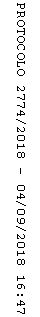 